Załącznik nr 1 do Zarządzenia nr 16/2022Regulamindotyczący zwrotu z Funduszu Pracy i Europejskiego Funduszu Społecznego kosztów przejazdu do miejsca zatrudnienia lub innej pracy zarobkowej, miejsca odbywania szkolenia, miejsca odbywania stażuRozdział IPostanowienia ogólne.Rozdział IIZasady przyznawania zwrotu kosztów przejazdu do miejsca zatrudnienia lub innej pracy zarobkowej.Rozdział IIIZasady przyznawania zwrotu kosztów przejazdu na szkolenie.Rozdział IV Zasady przyznawania zwrotu kosztów przejazdu do miejsca odbywania stażu.Rozdział IPostanowienia ogólnePodstawa prawna:Ustawa z dnia 20 kwietnia 2004 r. o promocji zatrudnienia i instytucjach rynku pracy,Ustawa z dnia 23 kwietnia 1964 r. Kodeks Cywilny.§1Ilekroć w Regulaminie jest mowa o:Bezrobotnym – oznacza to osobę, o której mowa w art. 2 ust. 1 pkt 2 ustawy z dnia 20 kwietnia 2004 r. o promocji zatrudnienia i instytucjach rynku pracy;Kosztach przejazdu – oznacza to koszty poniesione w związku z przejazdem z miejsca zamieszkania do miejsca podjęcia zatrudnienia lub innej pracy zarobkowej, miejsca odbywania szkolenia lub stażu u Organizatora;Organizatorze – oznacza to podmiot, o którym mowa w art. 53 ust. 1 i 8 oraz art. 61a ust. 1 ustawy z dnia 20 kwietnia 2004 r. o promocji zatrudnienia i instytucjach rynku pracy, zamierzający zorganizować staż dla osoby bezrobotnej;Pracodawcy – oznacza to jednostkę organizacyjną, chociażby nie posiada osobowości prawnej, a także osobę fizyczną, jeżeli zatrudnia co najmniej jednego pracownika;Staroście – oznacza to Starostę Powiatu Grójeckiego, z upoważnienia którego działa Dyrektor Powiatowego Urzędu Pracy w Grójcu;Stażu – oznacza to nabywanie przez bezrobotnego umiejętności praktycznych do wykonywania pracy przez wykonywanie zadań w miejscu pracy bez nawiązywania pracy z Organizatorem;Szkoleniu – oznacza to zajęcia prowadzone z zakresu umiejętności i kwalifikacji zawodowych lub ogólnych, potrzebnych do wykonywania pracy;Urzędzie – oznacza to Powiatowy Urząd Pracy w Grójcu;Ustawie – oznacza to ustawę z dnia 20 kwietnia 2004 r. o  promocji zatrudnienia i instytucjach rynku pracy;Zatrudnieniu – oznacza to wykonywanie pracy na podstawie stosunku pracy, stosunku służbowego oraz umowy o pracę nakładczą;Innej pracy zarobkowej - oznacza to wykonywanie pracy lub świadczenie usług na podstawie umów cywilnoprawnych, w tym umowy agencyjnej, umowy zlecenia, umowy o dzieło lub umowy o pomocy przy zbiorach w rozumieniu przepisów o ubezpieczeniu społecznym rolników albo wykonywanie pracy w okresie członkostwa w rolniczej spółdzielni produkcyjnej, spółdzielni kółek rolniczych lub spółdzielni usług rolniczych.§2Starosta może dokonywać zwrotu kosztów przejazdu w przypadku:podjęcia zatrudnienia lub innej pracy zarobkowej na podstawie skierowania,odbywania stażu u pracodawcy,odbywania szkolenia.Dokonywanie zwrotu kosztów przejazdu może następować na wniosek osoby bezrobotnej.Zwrot kosztów przejazdu będzie dokonywany na konto odbiorcy. W uzasadnionych przypadkach możliwy jest odbiór w kasie banku obsługującego urząd.Zwrot kosztów przejazdu, o którym  mowa w ust. 1 przysługuje w przypadku, gdy miejsce odbywania stażu/szkolenia/podjęcia zatrudnienia lub innej pracy zarobkowej znajduje się poza miejscem zamieszkania Bezrobotnego.Zwrot kosztów przejazdu nie przysługuje Bezrobotnemu, który dojeżdża do miejsca odbywania stażu/szkolenia/podjęcia zatrudnienia lub innej pracy zarobkowej prywatnym środkiem transportu jako pasażer.Starosta może odmówić dokonania zwrotu kosztów przejazdu z w przypadku niewłaściwego udokumentowania poniesionych kosztów.Starosta celem weryfikacji i potwierdzenia danych zawartych w złożonych przez Bezrobotnego wniosków/ rozliczeniach dotyczących zwrotu kosztów przejazdu może żądać dodatkowych informacji, wyjaśnień lub dokumentów.§3Starosta uzależnia dokonywanie zwrotu kosztów przejazdu od posiadanych środków finansowych na ten cel.§4Ostateczną decyzję o refundacji kosztów przejazdu podejmuje Starosta.§5O zmianach regulaminu decyduje Starosta.§6W sprawach nieuregulowanych w Regulaminie zastosowanie mają:Ustawa z dnia 20 kwietnia 2004 r. o promocji zatrudnienia i instytucjach rynku pracy,Ustawa z dnia 23 kwietnia 1964 r. Kodeks Cywilny.§7Rozdział IIZasady przyznawania zwrotu kosztów przejazdu do miejsca zatrudnienia lub innej pracy zarobkowej.Starosta może dokonywać z Funduszu Pracy przez okres do 12 miesięcy zwrotu kosztów przejazdu z miejscowości zamieszkania i powrotu do miejscowości zatrudnienia lub innej pracy zarobkowej, osobie która spełnia łącznie następujące warunki:na podstawie skierowania powiatowego urzędu pracy podjęła zatrudnienie lub inną pracę zarobkową poza miejscem zamieszkania,uzyskuje wynagrodzenie lub inny przychód w wysokości nie przekraczającej 200% minimalnego wynagrodzenia za pracę.Ubiegający się o zwrot kosztów przejazdu składa w siedzibie Urzędu wniosek o zwrot kosztów dojazdu- zał. nr 1.Wnioski o zwrot kosztów przejazdu za okres zatrudnienia lub innej pracy zarobkowej, należy składać w terminie do 5 dni roboczych od podjęcia zatrudnienia lub innej pracy zarobkowej.O sposobie rozpatrzenia wniosku Bezrobotny zostanie powiadomiony na piśmie w terminie do 30 dni od  dnia złożenia w Urzędzie kompletnego i prawidłowo wypełnionego wniosku.Zwrot kosztów przejazdu dokonywany jest na podstawie umowy o zwrot kosztów przejazdu po pozytywnym rozpatrzeniu wniosku.Dokonywanie zwrotu kosztów przejazdu odbywa się  miesięcznie na podstawie Rozliczenia faktycznie poniesionych kosztów przejazdu – zał. nr 2, złożonego do 5 dnia roboczego miesiąca następnego.W przypadku przejazdu do miejsca zatrudnienia lub innej pracy zarobkowej środkiem lokomocji publicznej do Rozliczenia faktycznie poniesionych kosztów przejazdu należy dołączyć:wszystkie oryginały biletów potwierdzające poniesione koszty przejazdów tj. bilety miesięczne, bilety jednorazowego przejazdu, bilety komunikacji miejskiej,listę obecności potwierdzoną przez pracodawcę,zaświadczeniem o dochodach brutto za dany miesiąc lub lista płac.W przypadku dojazdu własnym środkiem transportu do Rozliczenia faktycznie poniesionych kosztów przejazdu należy dołączyć:kserokopię dowodu rejestracyjnego/ kserokopię prawa jazdy wnioskodawcy, a w przypadku użyczenia samochodu – umowę o użyczeniu samochodu tylko od osoby spokrewnionej (rodzice, małżonkowie, rodzeństwo, dziadkowie, teściowie) i zaświadczenie o koszcie biletu miesięcznego na trasie przejazdu z miejsca zamieszkania do miejsca zatrudnienia lub innej pracy zarobkowej wystawione przez przewoźnika,listę obecności potwierdzoną przez pracodawcę,zaświadczeniem o dochodach brutto za dany miesiąc lub lista płac.W przypadku przejazdu własnym środkiem transportu rozliczenia dokonuje się na podstawie ceny biletu miesięcznego wg stawek PKS, dzieląc kwotę dojazdu obowiązującą na danej trasie przez liczbę dni roboczych i mnożąc przez faktyczną liczbę dni dojazdu do pracy lub innej pracy zarobkowej. Bilety nieczytelne nie będą podlegać refundacji.Urząd może odmówić dokonania zwrotu kosztów przejazdu w przypadku:niespełnienia przez osobę ubiegającą się o dokonanie zwrotu kosztów warunków określonych w niniejszych zasadach,niewłaściwego udokumentowania poniesionych kosztów.Zwrot poniesionych kosztów przejazdu odbywać się będzie w cyklach miesięcznych z dołu, w terminie do 30 dni od dnia złożenia kompletnego i prawidłowo wypełnionego Rozliczenia faktycznie poniesionych kosztów przejazdu.W przypadku kiedy Rozliczenie faktycznie poniesionych kosztów przejazdu wpłynie po terminie, o którym mowa w ust. 6 Urząd nie dokona zwrotu poniesionych kosztów przejazdu. Niezłożenie dokumentów w terminie, o którym mowa w ust. 6 jest jednoznaczne z rezygnacją Bezrobotnego ze zwrotu kosztów przejazdu za dany miesiąc.§8Rozdział IIIZasady przyznawania zwrotu kosztów przejazdu na szkolenie
Ubiegający się o zwrot kosztów przejazdu na szkolenie składa w siedzibie Urzędu wniosek o zwrot kosztów dojazdu- zał. nr 3.Wnioski o zwrot kosztów przejazdu za okres odbywania szkolenia, należy składać w terminie do 5 dni roboczych od podjęcia szkolenia.O sposobie rozpatrzenia wniosku Bezrobotny zostanie powiadomiony na piśmie w terminie do 30 dni od  dnia złożenia w Urzędzie kompletnego i prawidłowo wypełnionego wniosku.Zwrot kosztów przejazdu dokonywany jest na podstawie umowy o zwrot kosztów przejazdu po pozytywnym rozpatrzeniu wniosku.Dokonywanie zwrotu kosztów przejazdu odbywa się po zakończonym szkoleniu na podstawie Rozliczenie faktycznie poniesionych kosztów przejazdu na szkolenie – zał. nr 4 złożonego do 5 dnia roboczego po zakończeniu szkolenia.W przypadku przejazdu na szkolenie środkiem lokomocji publicznej do Rozliczenia faktycznie poniesionych kosztów przejazdu na szkolenie należy dołączyć  wszystkie oryginały biletów potwierdzających poniesione koszty przejazdów tj. bilety miesięczne, bilety jednorazowego przejazdu, bilety komunikacji miejskiej.W przypadku przejazdu na szkolenie własnym środkiem transportu do Rozliczenia faktycznie poniesionych kosztów przejazdu na szkolenie należy dołączyć:  kserokopię dowodu rejestracyjnego/ kserokopię prawa jazdy wnioskodawcy, a w przypadku użyczenia samochodu – umowę o użyczeniu samochodu tylko od osoby spokrewnionej (rodzice, małżonkowie, rodzeństwo, dziadkowie, teściowie) i zaświadczenie o koszcie biletu miesięcznego na trasie przejazdu z miejsca zamieszkania do miejsca odbywania szkolenia wystawione przez przewoźnika. Rozliczenia w przypadku przejazdu własnym środkiem transportu dokonuje się na podstawie ceny biletu miesięcznego wg stawek PKS, dzieląc kwotę dojazdu obowiązującą na danej trasie przez liczbę dni roboczych i mnożąc przez faktyczną liczbę dni dojazdu na szkolenie. Bilety nieczytelne nie będą podlegać refundacji.Osoba podejmująca zatrudnienie lub inną pracę zarobkową w trakcie szkolenia, otrzymuje zwrot kosztów dojazdu tylko do dnia podjęcia zatrudnienia lub innej pracy zarobkowej.Urząd może odmówić dokonania zwrotu kosztów przejazdu w przypadku:niespełnienia przez osobę ubiegającą się o dokonanie zwrotu kosztów warunków określonych w niniejszych zasadach,niewłaściwego udokumentowania poniesionych kosztów.Zwrot poniesionych kosztów przejazdu odbywać się będzie w terminie do 30 dni od dnia złożenia kompletnego i prawidłowo wypełnionego Rozliczenia faktycznie poniesionych kosztów przejazdu na szkolenie.W przypadku kiedy Rozliczenie faktycznie poniesionych kosztów przejazdu  na szkolenie wpłynie po terminie, o którym mowa w ust. 5 Urząd nie dokona zwrotu poniesionych kosztów przejazdu. Niezłożenie dokumentów w terminie, o którym mowa w ust. 5 jest jednoznaczne z rezygnacją Bezrobotnego ze zwrotu kosztów przejazdu na szkolenie. §9Rozdział IVZasady przyznawania zwrotu kosztów przejazdu do miejsca odbywania stażu. Starosta może dokonywać z Funduszu Pracy przez okres odbywania u pracodawcy stażu, nie dłuższy niż 12 miesięcy, osobie która spełnia łącznie następujące warunki:na podstawie skierowania powiatowego urzędu pracy podjęła staż poza miejscem zamieszkania,uzyskuje wynagrodzenie lub inny przychód w wysokości nie przekraczającej 200% minimalnego wynagrodzenia za pracę,Ubiegający się o zwrot kosztów przejazdu na staż składa w siedzibie Urzędu wniosek o zwrot kosztów dojazdu na staż - zał. nr 5.Wnioski o zwrot kosztów przejazdu za okres odbywania stażu, należy składać w terminie do 5 dni roboczych od dnia podjęcia stażu.O sposobie rozpatrzenia wniosku Bezrobotny zostanie powiadomiony na piśmie w terminie do 30 dni od  dnia złożenia w Urzędzie kompletnego i prawidłowo wypełnionego wniosku.Zwrot kosztów przejazdu na staż dokonywany jest na podstawie umowy o zwrot kosztów przejazdu po pozytywnym rozpatrzeniu wniosku.Dokonywanie zwrotu kosztów przejazdu odbywa się  miesięcznie na podstawie Rozliczenia faktycznie poniesionych kosztów przejazdu na staż– zał. nr 6, złożonego do 5 dnia roboczego miesiąca następnego.W przypadku przejazdu do miejsca odbywania stażu środkiem lokomocji publicznej do Rozliczenia faktycznie poniesionych kosztów przejazdu należy dołączyć wszystkie oryginały biletów potwierdzające poniesione koszty przejazdów tj. bilety miesięczne, bilety jednorazowego przejazdu, bilety komunikacji miejskiej.W przypadku dojazdu własnym środkiem transportu do Rozliczenia faktycznie poniesionych kosztów przejazdu na staż należy dołączyć kserokopię dowodu rejestracyjnego/ kserokopię prawa jazdy wnioskodawcy, a w przypadku użyczenia samochodu – umowę o użyczeniu samochodu tylko od osoby spokrewnionej (rodzice, małżonkowie, rodzeństwo, dziadkowie, teściowie) i zaświadczenie o koszcie biletu miesięcznego na trasie przejazdu z miejsca zamieszkania do miejsca zatrudnienia lub innej pracy zarobkowej wystawione przez przewoźnika,W przypadku przejazdu własnym środkiem transportu rozliczenia dokonuje się na podstawie ceny biletu miesięcznego wg stawek PKS, dzieląc kwotę dojazdu obowiązującą na danej trasie przez liczbę dni roboczych i mnożąc przez faktyczną liczbę dni dojazdu do miejsca odbywania stażu. Bilety nieczytelne nie będą podlegać refundacji.Urząd może odmówić dokonania zwrotu kosztów przejazdu w przypadku:niespełnienia przez osobę ubiegającą się o dokonanie zwrotu kosztów warunków określonych w niniejszych zasadach,niewłaściwego udokumentowania poniesionych kosztów.Zwrot poniesionych kosztów przejazdu odbywać się będzie w cyklach miesięcznych z dołu, w terminie do 30 dni od dnia złożenia kompletnego i prawidłowo wypełnionego Rozliczenia faktycznie poniesionych kosztów przejazdu na staż.W przypadku kiedy Rozliczenie faktycznie poniesionych kosztów przejazdu na staż wpłynie po terminie, o którym mowa w ust. 6, Urząd nie dokona zwrotu poniesionych kosztów przejazdu. Niezłożenie dokumentów w terminie, o którym mowa w ust. 6 jest jednoznaczne z rezygnacją Bezrobotnego ze zwrotu kosztów przejazdu za dany miesiąc.§10POSTANOWIENIA KOŃCOWEKompletne wnioski o zwrot kosztów przejazdu sprawdzane są pod kątem formalnym 
i merytorycznym przez pracownika odpowiadającego za to zadanie,
Sprawdzenia danych we wniosku dokonuje się na podstawie list obecności, dołączonych biletów, oświadczeń o użyczeniu/dowożeniu, kserokopii prawa jazdy 
i dowodu  rejestracyjnego.Każdy wniosek powinien być opisany przez pracownika i opieczętowany.………………………………………                                                                                         /podpis Dyrektora PUP/Powiatowy Urząd Pracy w Grójcu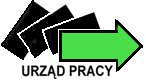  ul. Laskowa 4a                            	    e-mail  : praca@grojec.praca.gov.pl   	05-600 Grójec                                          	     telefon : (048) 664-80-30				   	    FAX:  (048) 664-80-31                                 					     zał. Nr 1                    							      Grójec, dnia........................................................................(imię i nazwisko)...........................................				(dokładny adres zamieszkania)…………………………………………………				(numer telefonu)  																	Starosta Grójecki              za pośrednictwemPowiatowego Urzędu Pracy                                             w Grójcu WNIOSEK O ZWROT KOSZTÓW PRZEJAZDUNa podstawie art. 45 ust.1 ustawy  z dnia 20 kwietnia 2004 r. o promocji zatrudnienia i instytucjach rynku pracy (Dz. U. z 2022 r. poz. 690 ze zm.) zwracam się   z prośbą  o dokonywanie zwrotu ponoszonych przeze mnie kosztów przejazdu z miejsca zamieszkania  do miejsca zatrudnienia lub innej pracy zarobkowej i powrotu do miejsca zamieszkania za okresod ………………………………………    do ………………………….. Oświadczam, że na podstawie skierowania Urzędu podjąłem/am zatrudnienie lub inną pracę zarobkową u pracodawcy:................................................................................................................			                          (nazwa i adres pracodawcy) ................................................................................................................(miejsce zatrudnia lub innej pracy zarobkowej) na okres od dnia ……………………………………do dnia………………………………..…………Ponadto oświadczam, że do miejsca zatrudnienia lub innej pracy zarobkowej dojeżdżam (właściwe zaznaczyć):Środkiem lokomocji publicznej……………………………………………………………………………………………………………………………					(nazwa przewoźnika)Samochodem prywatnym……………………………………………………………………………………………………………………………					(marka i numer rejestracyjny samochodu)Zobowiązuje się do niezwłocznego poinformowania tut. Urzędu o wszelkich zmianach danych zawartych we wniosku.								…………………………………………...								     (czytelny podpis wnioskodawcy)zał. Nr 2_________________________          (imię i nazwisko)_________________________ (dokładny adres zamieszkania)_________________________          (numer telefonu)ROZLICZENIE FAKTYCZNIE PONIESIONYCH KOSZTÓW PRZEJAZDUCzęść A (wypełnia Bezrobotny):Oświadczam, że na podstawie skierowania Urzędu podjąłem/am zatrudnienie lub inną pracę zarobkową u pracodawcy:................................................................................................................			                          (nazwa i adres pracodawcy) ................................................................................................................(miejsce zatrudnia lub innej pracy zarobkowej) na okres od dnia ……………………………………do dnia………………………………..…………Ponadto oświadczam, że do miejsca zatrudnienia lub innej pracy zarobkowej dojeżdżam (właściwe zaznaczyć):Środkiem lokomocji publicznej……………………………………………………………………………………………………………………………					(nazwa przewoźnika)Samochodem prywatnym……………………………………………………………………………………………………………………………					(marka i numer rejestracyjny samochodu)Należną mi kwotę środków pieniężnych proszę przekazać (właściwe zaznaczyć):Na wskazany rachunek bankowy………………………………………………………………………………………………………………………				(nazwa banku i numer konta)………………………………………………………………………………………………………………………Odbiorę osobiście w banku obsługującym Urząd Załączniki:w przypadku przejazdu środkiem lokomocji publicznej - wszystkie bilety potwierdzające poniesione koszty przejazdów tj. bilety miesięczne, bilety jednorazowego przejazdu, bilety komunikacji miejskiej,w przypadku dojazdu samochodem prywatnym: kserokopia dowodu rejestracyjnego, kserokopia prawo jazdy, a przypadku użyczenia samochodu –umowa o użyczeniu pojazdu samochodowego od osoby spokrewnionej (rodzice, małżonkowie, rodzeństwo) oraz Zaświadczenie o koszcie biletu wystawiane przez przewoźnika,lista obecności potwierdzona przez pracodawcę,zaświadczenie o dochodach brutto za dany miesiąc lub lista płac.…………………………………………...								     (czytelny podpis wnioskodawcy)Część B (wypełnia Urząd):Liczba dni zatrudnienia lub innej pracy zarobkowej	- ____________________________Poniesione koszty przejazdu własnym środkiem transportu:- stawka za jeden dzień przejazdu -  ___________________________________- łączne koszty przejazdu - ___________________________________Poniesione koszty przejazdu na podstawie przedłożonych biletów komunikacji publicznej  ___________________________________Osoba wnioskująca spełnia warunki do otrzymania refundacji kosztów przejazdu do miejsca zatrudnienia lub innej pracy zarobkowej za okres od _____________ do _____________. Przyznano zwrot kosztów przejazdu w wysokości ______________________ zł, słownie _____________________________________________________ zł.Sporządził ___________________                                 (data i podpis)		Powiatowy Urząd Pracy w Grójcu ul. Laskowa 4a                            	    e-mail  : praca@grojec.praca.gov.pl   	05-600 Grójec                                          	     telefon : (048) 664-80-30				   	    FAX:  (048) 664-80-31                                 					     zał. Nr 3							      Grójec, dnia........................................................................(imię i nazwisko)...........................................				(dokładny adres zamieszkania)…………………………………………………				(numer telefonu)  																	Starosta Grójecki              za pośrednictwemPowiatowego Urzędu Pracy                                             w Grójcu WNIOSEK O ZWROT KOSZTÓW PRZEJAZDU NA SZKOLENIENa podstawie art. 40 ust.2c pkt 3 ustawy  z dnia 20 kwietnia 2004 r. o promocji zatrudnienia i instytucjach rynku pracy (Dz. U. z 2022 r. poz. 690 ze zm.) zwracam się   z prośbą  o dokonywanie zwrotu ponoszonych przeze mnie kosztów przejazdu z miejsca zamieszkania  do miejsca odbywania szkolenia i powrotu do miejsca zamieszkania za okres od ……………………………………………………    do ………………………….. Oświadczam, że zostałem(am) skierowany(a) przez Urzędu do odbycia szkolenia do instytucji szkoleniowej:................................................................................................................			                          (nazwa i adres instytucji szkoleniowej) ................................................................................................................(miejsce odbywania szkolenia) na okres od dnia ………………………………… do dnia…………………………………..…………Ponadto oświadczam, że do miejsca odbywania szkolenia dojeżdżam (właściwe zaznaczyć):Środkiem lokomocji publicznej……………………………………………………………………………………………………………………………					(nazwa przewoźnika)Samochodem prywatnym……………………………………………………………………………………………………………………………					(marka i numer rejestracyjny samochodu)Zobowiązuje się do niezwłocznego poinformowania tut. Urzędu o wszelkich zmianach danych zawartych we wniosku.								…………………………………………...								     (czytelny podpis wnioskodawcy)zał. Nr 4          (imię i nazwisko)_________________________ (dokładny adres zamieszkania)_________________________          (numer telefonu)ROZLICZENIE FAKTYCZNIE PONIESIONYCH KOSZTÓW PRZEJAZDU NA SZKOLENIECzęść A (wypełnia Bezrobotny):Oświadczam, że na podstawie skierowania Urzędu podjąłem/am szkolenie w instytucji szkoleniowej................................................................................................................			                          (nazwa i adres instytucji szkoleniowej) ................................................................................................................(miejsce szkolenia) w okresie od dnia ……………………………………do dnia………………………………..…………Ponadto oświadczam, że do miejsca szkolenia dojeżdżam (właściwe zaznaczyć):Środkiem lokomocji publicznej……………………………………………………………………………………………………………………………					(nazwa przewoźnika)Samochodem prywatnym……………………………………………………………………………………………………………………………					(marka i numer rejestracyjny samochodu)Należną mi kwotę środków pieniężnych proszę przekazać (właściwe zaznaczyć):Na wskazany rachunek bankowy………………………………………………………………………………………………………………………				(nazwa banku i numer konta)………………………………………………………………………………………………………………………Odbiorę osobiście w banku obsługującym Urząd Załączniki:w przypadku przejazdu na szkolenie środkiem lokomocji publicznej -  wszystkie oryginały biletów potwierdzające poniesione koszty przejazdów tj. bilety miesięczne, bilety jednorazowego przejazdu, bilety komunikacji miejskiej.w przypadku przejazdu na szkolenie własnym środkiem transportu -  kserokopię dowodu rejestracyjnego/ kserokopię prawa jazdy wnioskodawcy, a w przypadku użyczenia samochodu – umowę o użyczeniu samochodu tylko od osoby spokrewnionej (rodzice, małżonkowie, rodzeństwo, dziadkowie, teściowie) i zaświadczenie o koszcie biletu miesięcznego na trasie przejazdu z miejsca zamieszkania do miejsca odbywania szkolenia wystawione przez przewoźnika.…………………………………………...								     (czytelny podpis wnioskodawcy)Część B (wypełnia Urząd):Liczba dni szkolenia	- ____________________________Poniesione koszty przejazdu własnym środkiem transportu:- stawka za jeden dzień przejazdu -  ___________________________________- łączne koszty przejazdu - ___________________________________Poniesione koszty przejazdu na podstawie przedłożonych biletów komunikacji publicznej  ___________________________________Osoba wnioskująca spełnia warunki do otrzymania refundacji kosztów przejazdu na szkolenie za okres od _____________ do _____________. Przyznano zwrot kosztów przejazdu w wysokości ______________________ zł, słownie _____________________________________________________ zł.Sporządził ___________________                                 (data i podpis)Powiatowy Urząd Pracy w Grójcu ul. Laskowa 4a                            	    e-mail  : praca@grojec.praca.gov.pl   	05-600 Grójec                                          	     telefon : (048) 664-80-30				   	    FAX:  (048) 664-80-31                                 					     zał. Nr 5							      Grójec, dnia........................................................................(imię i nazwisko)...........................................				(dokładny adres zamieszkania)…………………………………………………				(numer telefonu)  																	Starosta Grójecki                za pośrednictwemPowiatowego Urzędu Pracy                                             w Grójcu WNIOSEK O ZWROT KOSZTÓW PRZEJAZDU NA STAŻNa podstawie art. 45 ust.1 ustawy  z dnia 20 kwietnia 2004 r. o promocji zatrudnienia i instytucjach rynku pracy (Dz. U. z 2022 r. poz. 690 ze zm.) zwracam się   z prośbą  o dokonywanie zwrotu ponoszonych przeze mnie kosztów przejazdu z miejsca zamieszkania  do miejsca odbywania stażu i powrotu do miejsca zamieszkania za okres od ……………………………………………………    do ………………………….. Oświadczam, że zostałem(am) skierowany(a) przez Urząd do odbycia stażu do pracodawcy:................................................................................................................			                          (nazwa i adres pracodawcy) ................................................................................................................(miejsce odbywania stażu) na okres od dnia ………………………………… do dnia…………………………………..…………Ponadto oświadczam, że do miejsca odbywania stażu dojeżdżam(właściwe zaznaczyć):Środkiem lokomocji publicznej……………………………………………………………………………………………………………………………					(nazwa przewoźnika)Samochodem prywatnym……………………………………………………………………………………………………………………………					(marka i numer rejestracyjny samochodu)Zobowiązuje się do niezwłocznego poinformowania tut. Urzędu o wszelkich zmianach danych zawartych we wniosku.								…………………………………………...								     (czytelny podpis wnioskodawcy)zał. Nr 6_________________________          (imię i nazwisko)_________________________ (dokładny adres zamieszkania)_________________________          (numer telefonu)ROZLICZENIE FAKTYCZNIE PONIESIONYCH KOSZTÓW PRZEJAZDU NA STAŻCzęść A (wypełnia Bezrobotny):Oświadczam, że na podstawie skierowania Urzędu podjąłem/am staż u pracodawcy:................................................................................................................			                          (nazwa i adres pracodawcy) ................................................................................................................(miejsce odbywania stażu) na okres od dnia ……………………………………do dnia………………………………..…………Ponadto oświadczam, że do miejsca odbywania stażu dojeżdżam (właściwe zaznaczyć):Środkiem lokomocji publicznej……………………………………………………………………………………………………………………………					(nazwa przewoźnika)Samochodem prywatnym……………………………………………………………………………………………………………………………					(marka i numer rejestracyjny samochodu)Należną mi kwotę środków pieniężnych proszę przekazać (właściwe zaznaczyć):Na wskazany rachunek bankowy………………………………………………………………………………………………………………………				(nazwa banku i numer konta)………………………………………………………………………………………………………………………Odbiorę osobiście w banku obsługującym Urząd Załączniki:w przypadku przejazdu na staż środkiem lokomocji publicznej -  wszystkie oryginały biletów potwierdzające poniesione koszty przejazdów tj. bilety miesięczne, bilety jednorazowego przejazdu, bilety komunikacji miejskiej.w przypadku przejazdu na staż własnym środkiem transportu -  kserokopię dowodu rejestracyjnego/ kserokopię prawa jazdy wnioskodawcy, a w przypadku użyczenia samochodu – umowę o użyczeniu samochodu tylko od osoby spokrewnionej (rodzice, małżonkowie, rodzeństwo, dziadkowie, teściowie) i zaświadczenie o koszcie biletu miesięcznego na trasie przejazdu z miejsca zamieszkania do miejsca odbywania szkolenia wystawione przez przewoźnika.…………………………………………...								     (czytelny podpis wnioskodawcy)Część B (wypełnia Urząd):Liczba dni stażu	- ____________________________Poniesione koszty przejazdu własnym środkiem transportu:- stawka za jeden dzień przejazdu -  ___________________________________- łączne koszty przejazdu - ___________________________________Poniesione koszty przejazdu na podstawie przedłożonych biletów komunikacji publicznej  ___________________________________Osoba wnioskująca spełnia warunki do otrzymania refundacji kosztów przejazdu na staż za okres od _____________ do _____________. Przyznano zwrot kosztów przejazdu w wysokości ______________________ zł, słownie _____________________________________________________ zł.Sporządził ___________________                                 (data i podpis)